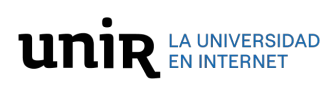 Fdo. _______________DoctorandoDNI/ pasaporte/nº identificativo UEDOCTORANDO (Nombre y apellidos)TeléfonoCorreo ElectrónicoPrograma de DoctoradoTítulo actual de la Tesis Solicito la prórroga de un año para finalizar mi tesis doctoralSolicito la baja temporal del programa por un añoMotivo mi solicitud en base a (al menos 500 palabras):Motivo mi solicitud en base a (al menos 500 palabras):Fdo.__________________TutorFdo.___________________DirectorFdo.________________ Codirector 1Fdo.________________ Codirector 2